Управление образованияАдминистрации Сергиево-Посадскогогородского округа Московской областиМуниципальное бюджетное общеобразовательное учреждениеХотьковская средняя общеобразовательная школа N1ДОШКОЛЬНОЕ  ОТДЕЛЕНИЕ № 1СТАРШАЯ  ГРУППАМЕТОДИЧЕСКОЕ  ОБЪЕДИНЕНИЕВОСПИТАТЕЛЕЙ  И  УЧИТЕЛЕЙ  НАЧАЛЬНЫХ  КЛАССОВВОСПИТАТЕЛЬ  ВЫСШЕЙ  КВАЛИФИКАЦИОННОЙ КАТЕГОРИИРОЖКОВА  АНГЕЛИНА  АЛИМОВНАЦель: закрепление знаний детей о русских народных и авторских сказках, их героях; обогащение сенсорного опыта, решения доступных познавательных задач посредством игровых приёмов. Задачи:Образовательные:Продолжать знакомить детей с русскими народными и авторскими сказкамиРазвитие эмоционального отклика воспитанников.Учить отвечать на вопросы полным предложением, высказывать суждения.Закреплять ориентировку во времени.Развивать пространственные представления детей, конструктивное мышление, логику, воображение, сообразительность. Воспитательные:Воспитывать интерес к сказкам.Совершенствование умения взаимодействовать в коллективе.Воспитывать стремление к познанию нового.Формировать умение грамотно излагать свое мнение.Речевые:Совершенствование навыка словообразования притяжательных прилагательных.Упражнение в употреблении предложно-падежных конструкций.Совершенствование навыка словообразования имен существительных в превосходной степени.Оборудование: мультимедийное оборудование, конверт с письмом и заданиями, сундук, набор игры танграм на каждого ребенка и карточки.Ход  образовательной  деятельности:Дети входят в группу под музыку «Добрые сказки» (встают полукругом).Воспитатель: ребята, посмотрите к нам пришли гости, давайте мы с ними поздороваемсяЗдравствуй солнце золотое, Здравствуй небо голубое, Здравствуй вольный ветерок, Здравствуйте гости дорогие!Воспитатель: Ребята сегодня нас ждет интересная беседа, а о чем она будет, вы догадаетесь когда, отгадаете загадку.Она ложь, Но в ней намёк, Добрым молодцам урок? (Сказка)Воспитатель: сегодня мы поговорим о сказках.  (дети садятся на стульчики)-Ребята, что такое сказка? (ответы детей)- Как начинается сказка? (ответы детей)- Как заканчивается сказка? (ответы детей)Какие бывают сказки? (ответы детей)Как вы понимает авторские сказки?- А каких авторов, писателей сказочников вы знаете?Дети:Корнея Ивановича Чуковского, Александра Сергеевича Пушкина.- Какие сказки написал К.И.Чуковский?(дети называют сказки, К.И. Чуковского, С.Я. Маршака и А.С. Пушкина)Воспитатель: авторские сказки вы знаете, а как вы понимаете русские народные сказки? (ответы детей, дети называют русские народные сказки)Воспитатель: Как много сказок вы знаете.  Значит, вы можете ответить, как называли различных героев в сказках. (Дети встают в круг)«Рифмованные сказочные выражения».(Игра с мячом)Лиса – … (всему лесу краса)
Волк – …(зубами щелк)
Ежик – … (не головы, не ножек)
Мышка – …(норушка)
Волчок – … (серый бочок)
Сивка – Бурка -…(вещая каурка)
Волчище -…(серый хвостище)
Баба – Яга – …(костяная нога)
Коток – …(серый лобок)
Зайчишка – …(трусишка)
Конек – …(Горбунок)
Сорока-..(белобока).
Зайка – …( побегай-ка ).
Лягушка – …(квакушка).Лисичка — (сестричка)Иван — (царевич)Колобок — (румяный бок)Кощей — (бессмертный)Змей - (горыныч)Воспитатель: ребята, я вижу, что вы очень любите сказки, поэтому сегодня мы отправимся в сказочное  путешествие но, сначала, я должна проверить, готовы ли вы к путешествию.
- Какое сейчас время года?- Какое время года было до осени?- Какое время года будет после осени?Какое время года было до осени?Какое время года будет после зимы?В году сколько времен года?В каждом времени года сколько по сколько месяцев?Какой сейчас месяц?Какой он по счету?Какой первый осенний месяц?А октября какой по счету месяц?- Какой сегодня день недели?- Какой был вчера день недели?- Какой будет завтра день недели?Давайте вспомним части суток?-Молодцы, к путешествию готовы. - Как вы думаете, а на чем можно отправиться в путешествие? (Ответы детей)Как назвать одним словом назвать?Какой транспорт вы мне назвали?А я предлагаю отправится на сказочном путешествие на воздушном шарикеДыхательная гимнастик «Надуй шарик»Давайте надуем шарики. Сделайте большой вдох через нос, выдыхаем через рот (ш-ш-ш).(Руками изображают шар, идут в круг, из круга)- А теперь надо приземлиться. Наши шарики начинают медленно сдуваться. Сделали вдох и выдох (с-с-с).- Вот и попали мы в сказочную страну(На столе стоит сундучок)- Ребята, посмотрите какой красивый сундучок нас встречает! Но он заперт и никак не получается его открыть. А я знаю секрет - нам с вами нужно сделать ключики и он откроется.Танграм — дети выкладывают ключики.- Какие вы молодцы ребята.- Вот и открылся волшебный сундучок. (в сундуке письмо)- Ребята, да тут письмо. Пишут сказочные герои. Злой волшебник заколдовал всех сказочных героев и они просят у нас помощи, чтобы мы их расколдовали и тогда они смогут попасть в свою сказку.Физминутка  с проговариванием чистоговорок.-А чтобы было веселей пройти испытание, повторяйте все за мной...Ой, ой, ой – повторяйте все за мнойВа, ва, ва – высокая трава. (Медленно повторяют, идут, высоко поднимая ноги)Па, па, па – узкая тропа. (Повторяют со страхом, узко ставят ступни)Ке, ке, ке – мы пришли к реке. (Шагают, руки на поясе)Кой, кой, кой – любуемся рекой. (Повторяют радостно, развести руки в стороны).Ась, ась, ась – вот плывёт карась. (Повторяют тихо, плавные движения руками)Ушка – ушка – ушка – прыгает лягушка. (Повторяют громко, прыжки на двух ногах)Шо, шо, шо – говорим мы хорошо? (Повторяют тихо, пальцы к губам)Це, це, це – улыбка на лице. (Повторяют радостно)Дидактическая игра: «Угадай сказку» (с использованием интерактивной доски)Гимнастика для глаз Раз –налево, два – направо,Три –наверх, четыре - вниз.А теперь по кругу смотрим,Чтобы лучше видеть мир.- Ребята, нам нужно догадаться какая это сказка и расколдовать сказочных героев.- Вы узнаете эту сказку? - Хвост лисы. Чей хвост? (лисий)- Уши зайца. Чьи уши? (заячьи)- Гребешок петуха. Чей гребешок? (петушиный) - Морда собаки. Чья морда? (собачья) - Лапы медведя. Чьи лапы? (медвежьи)- Эта избушка какая? (ледяная). Чья это избушка? (лисья) - А это избушка какая? (лубяная). Чья это избушка? (заячья)- Из какой сказки эти герои? («Заюшкина избушка») - Молодцы, догадались что за сказка, расколдовали всех героев.(пересказ сказки)- Молодцы ребята,  но нам пора возвращаться в группу.Дыхательная гимнастика «Надуй шарик) ИтогГде мы сегодня с вами побывали?На чем мы туда добирались?Какие сказки мы отгадывали?Что вам больше всего понравилось?Чему нас учит сказка?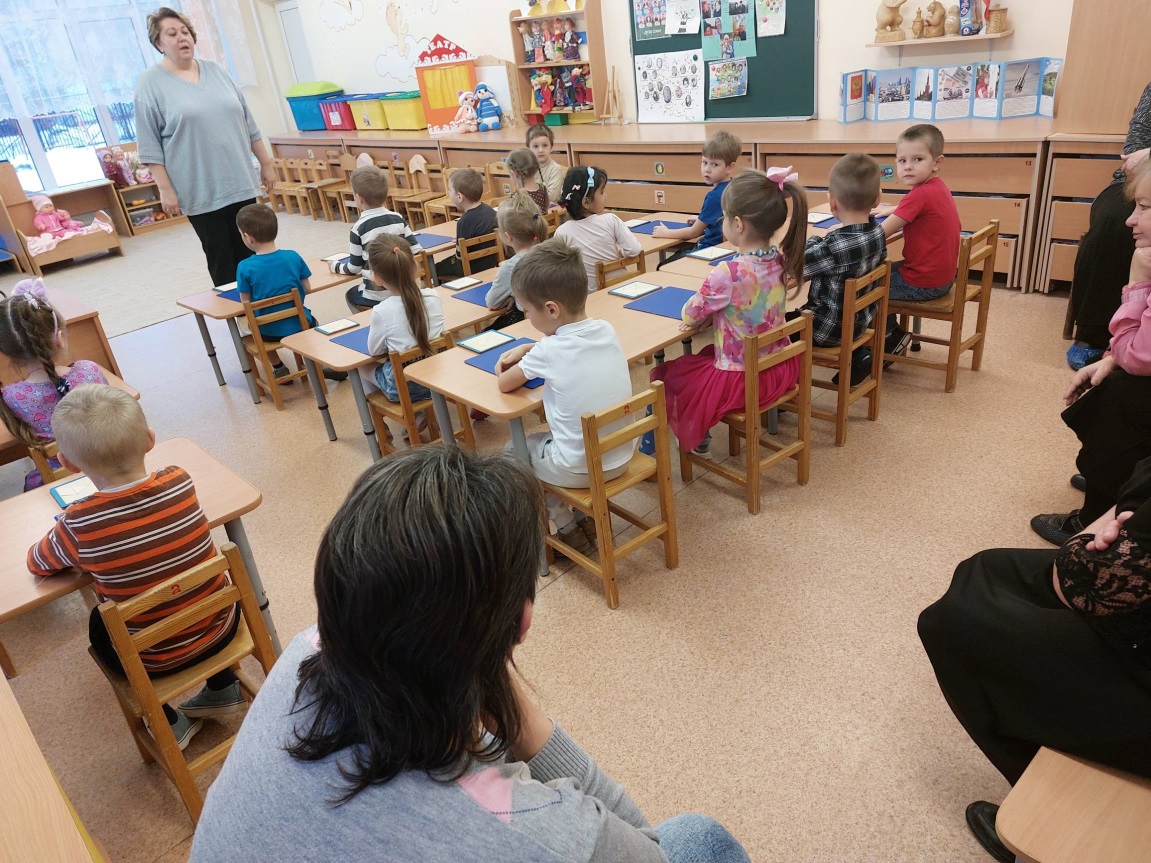 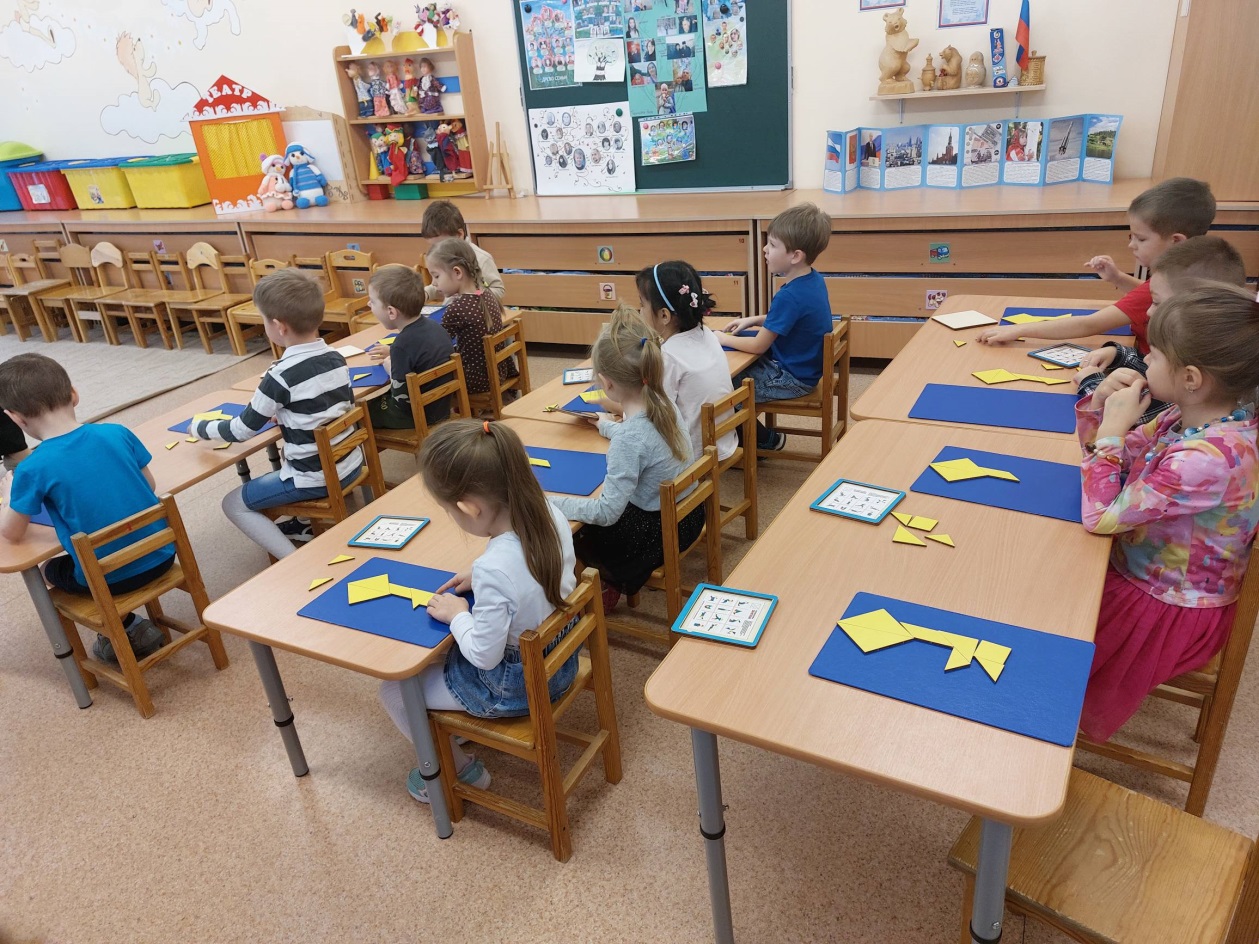 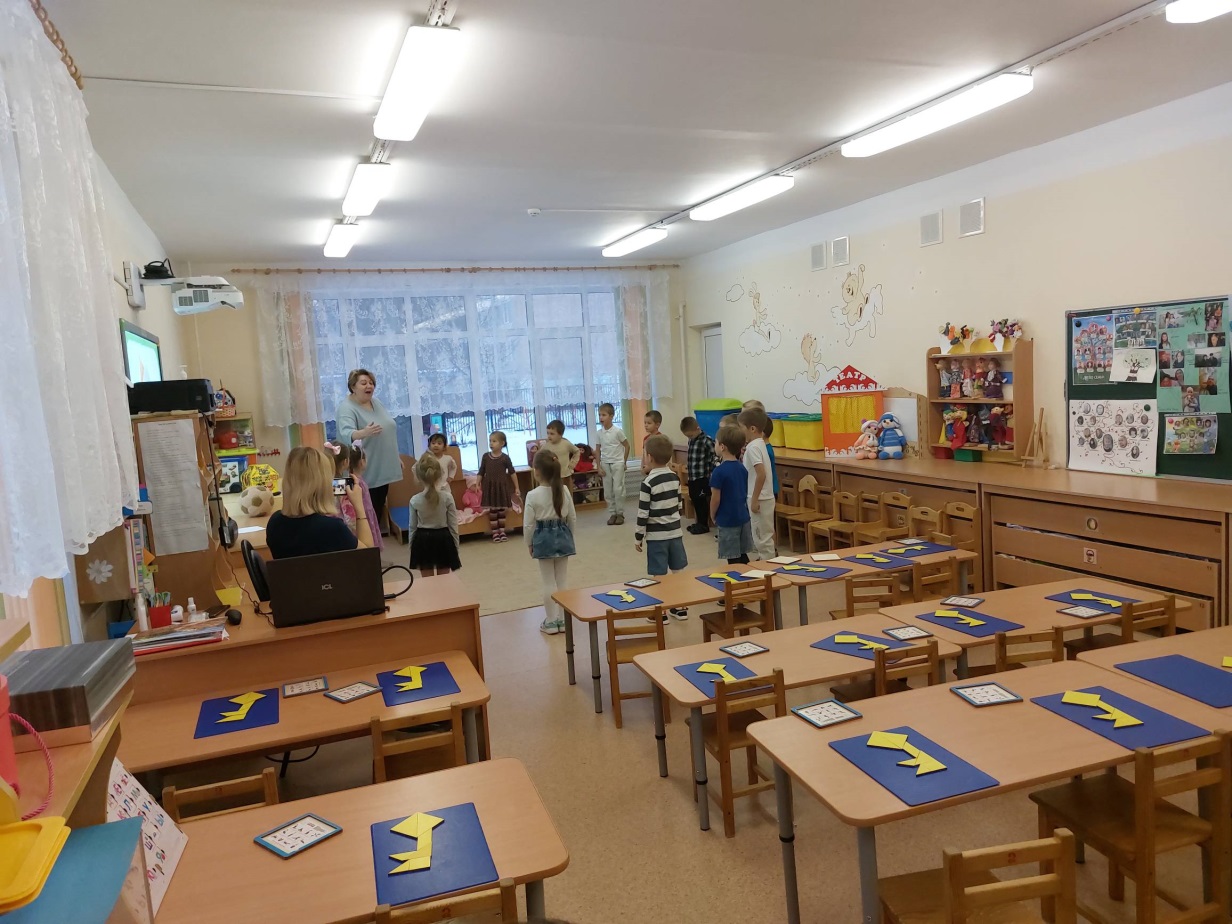 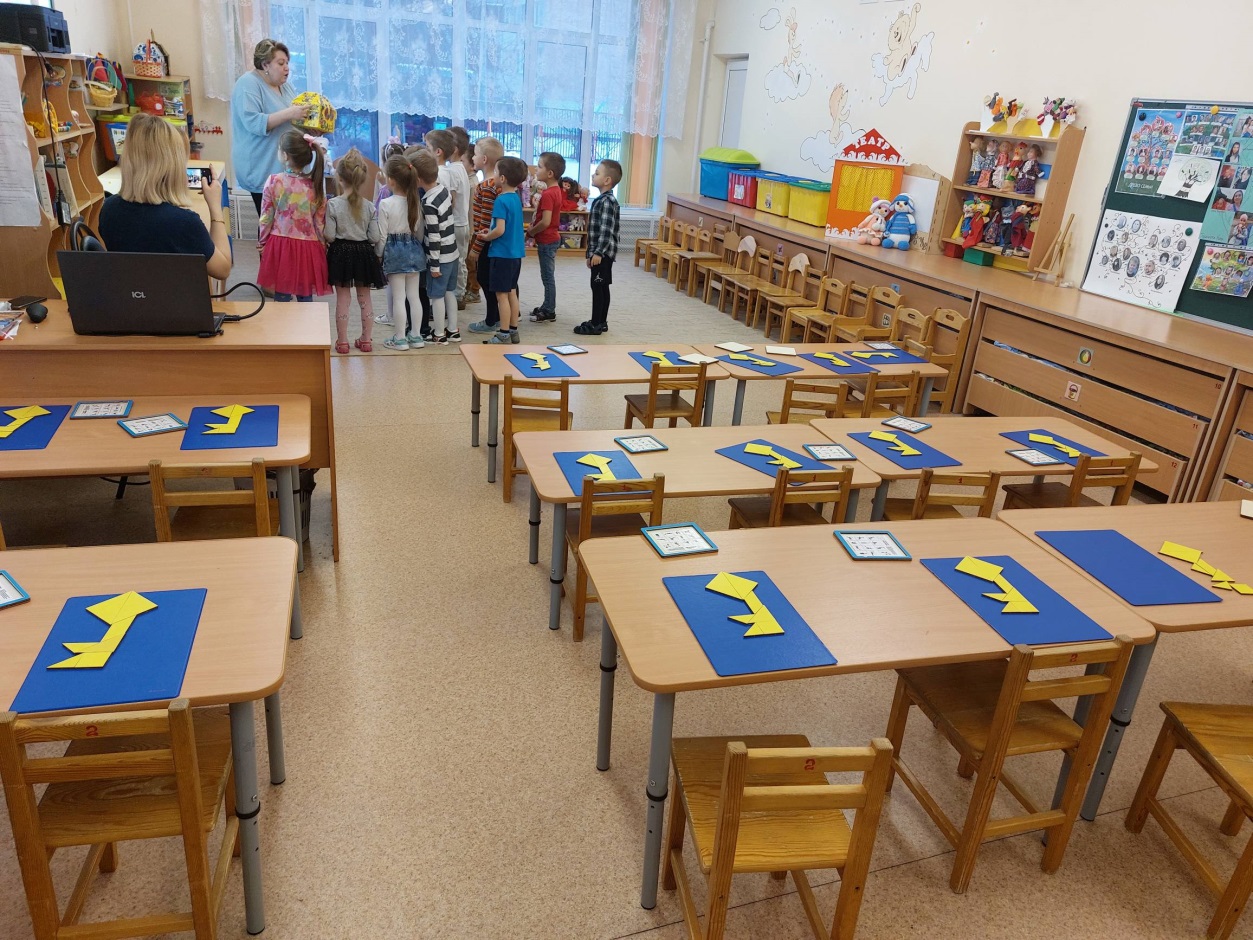 